Mata Kuliah 	: Etika dan Hukum Bisnis				Semester : 7		 Sks : 3         		   Kode : 31086KOMPETENSI	: Mata kuliah ini membahas konsep pengantar etika bisnis, , relevansi etika bisnis, bisnis dan etika, prinsip – prinsip etika bisnis, etika utilitarianisme,                                     tanggungjawab sisial, keadilan dalam bisnis da hak – hak pekerja,  hukum bisnis, kontrak dalam dunia bisnis, hukum asuransi, hukum hak kekayaan intelektual ( HKI ) ,  hukum anti monopoli  dan persaingan curang, , hukum perizinan di dunia bisnis,  dan hukum perlindungan konsumen.Daftar Pustaka :Sukrisno Agoes, I Cenik Ardana,2009, Etika Bisnis dan Profesi, Salemba Empat, Jakarta.Bambang Setiaji, 2006 , Etika Bisnis,Mup- Mus, Surakarta.A. Sonny Keraf, 2010, Etika Bisnis, Kanisius, Yogyakarta.K. Bertens, 2000, Pengatar Etika Bisnis,  Kanisius, Yogyakarta.Muhaimin, 2011, Perbandingan Praktik Etika Bisnis, Pusaka Pelajar. Yogyakarta.Arus Akbar Silondae, Wirawan B. Ilyas , 2011, Pokok – Pokok Hukum Bisnis , Salemba Empat, Jakarta.Munir Fuady, 2008 ,Pengatar hukum bisnis menata Bisnis modern di Era Global, PT. Citra Aditya Bakti, Bandung.Pipin Syarifin , Dedah jubaedah, 2004 , Peraturan hak kekayaan hak intelektual di Indonesia, Pustaka Bani Quraisy, Bandung.Richard burton Simatupang, 2003, Aspek hukum Dalam Bisnis, Rineka Cipta, Jakarta.Said Sampara.., dkk , 2009, Buku ajar Pengantar ilmu hukum, Total Media , Yogyakarta.Salim HS, 2004,  Perkembangan Hukum jaminan di Indonesia,  PT> Rajgrafindo Persada, Jakarta.Peraturan Mentri Perdagangan  RINo. 09/M-DAG/PER/3/2006 Tentang Ketentuan dan Tata cara Penerbitan surat SIUP.UU RI No. 37 Tahun 2004 Tentang kepailitan dan Penundaan Kewajiban Pembayaran Utang.BENTUK – BENTUK PEMBELAJARAN :Cooperative Learning			: Membahas dan menyimpulkan masalah / tugas yang diberikan dosen secara berkelompok.Cooperative Learning			: Bekerjasama dengan anggota kelompok dalam mengerjkan tugas.Contextual Instruction                              : Konsep belajar yang membantu dosen mengaitkan isi mata kuliah denga situasi nyata dalam kehidupan sehari – hari dan memotivasi mahasiswa untuk membuat keterhubungan antar pengetahuan dan aplikasinya dalam kehidupan sehari – hari sebagai anggota masyarakat, pelaku kerja professional atau manjerial , entrepreneur, maupun investor.Diskusi	:Merupakan salah satu elemen belajar secara aktif dan dapat digunakan ketika akan menggali ide, menyimpulkan poin penting, mengakses tingkat skill dan pengetahuan mahasiswa , mengkaji kembali topic di kelas sebelumnya, membandingkan teori, isu dan interprestasi, dapat juga untuk menyelesaikan masalah.Problem Based Learning	 : Metode pendidikan yang mendorong siswa untuk mengenal cara belajar dan kerjasama dalam kelompok untuk mencari     penyesaian.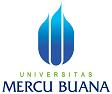 RANCANGAN PEMBELAJARANPROGRAM STUDI S1 MANAJEMENFAKULTAS EKONOMI QNo. Dokumen12-2-1.2.07.00Tgl. Efektif01 Maret 2014TATAP MUKA KEKEMAMPUAN AKHIR YANG DIHARAPKANBAHAN KAJIANBAHAN KAJIANBENTUK PEMBELAJARANBENTUK PEMBELAJARANKRITERIA PENILAIANKRITERIA PENILAIANReferensi1233445561Memahami dan menyepakati kontrak perkuliahan.Mampu menjelaskan mengidentifikasi dan mensintesakan konsep etika bisnis.Penjelasan kontrak dan system perkuliahanGambaran umum Mata kuliah etika bisnis.Pengertian etika dan teori etika.Tiga norma umum.Sudut pandang social ekonomi, , moral , hukum.Apa itu etika.Apa itu eika bisnis.Penjelasan kontrak dan system perkuliahanGambaran umum Mata kuliah etika bisnis.Pengertian etika dan teori etika.Tiga norma umum.Sudut pandang social ekonomi, , moral , hukum.Apa itu etika.Apa itu eika bisnis.Ceramah.Diskusi.Ceramah.Diskusi.Memahami kontrak dan system perkuliahan dan aktif berdiskusi.Kemampuan mengidentifikasi.Kemampuan berfikir kritis.Tingkat KomunikatifMemahami kontrak dan system perkuliahan dan aktif berdiskusi.Kemampuan mengidentifikasi.Kemampuan berfikir kritis.Tingkat KomunikatifSukrisno Agoes, Bambang Setiaji, A. Sonny Keraf, Muhaimin, .2Mampu mengidentifikasikan relevansi etika bisnis.Etika.Etika Profesi.Menuju bisnis sebagai profesi.Etika.Etika Profesi.Menuju bisnis sebagai profesi.Ceramah.DiskusiCeramah.DiskusiKemampuan mengidentifikasi.Kemampuan berfikir kritis.Tingkat Komunikatif.Kemampuan mengidentifikasi.Kemampuan berfikir kritis.Tingkat Komunikatif.Sukrisno Agoes, Bambang Setiaji,Muhaimin, .3Mampu menjelaskan  bisnis dan etika.Mitos bisnis amoral.Keuntungan dan etika.Sasaran dan lingkup bisnis.Mitos bisnis amoral.Keuntungan dan etika.Sasaran dan lingkup bisnis.Ceramah.Diskusi.Contextual Instruction.Ceramah.Diskusi.Contextual Instruction.Kemampuan mengidentifikasi.Kemampuan berfikir kritis.Tingkat Komunikatif.Kemampuan mengidentifikasi.Kemampuan berfikir kritis.Tingkat Komunikatif.Sukrisno Agoes, Bambang Setiaji, A. Sonny Keraf, .K. Bertens, .Muhaimin, .4Mampu menjelaskan prinsip – prinsip etika bisnis. Prinsip umum etika bisnis.Etos bisnis.Relevavsi moral dalam bisnis.Pendekatan stake holders.Prinsip umum etika bisnis.Etos bisnis.Relevavsi moral dalam bisnis.Pendekatan stake holders.Problem Based learning & Small group discussionProblem Based learning & Small group discussionKetepatan identifikasi, kemampuan menjelaskan, dan tingkat komunikasiKetepatan identifikasi, kemampuan menjelaskan, dan tingkat komunikasiSukrisno Agoes, Bambang Setiaji, A. Sonny Keraf, .Muhaimin, .5Mampu menjelaskan utitarianisme  dalam bisnis.Kriteria dan prinsip etika utilatarianisma.Nilai – nilai positif utilatarianisme.Analisis keuangan dan kerugian.Kelemahan etikae utilitarianisme.Jalan keluar.Kriteria dan prinsip etika utilatarianisma.Nilai – nilai positif utilatarianisme.Analisis keuangan dan kerugian.Kelemahan etikae utilitarianisme.Jalan keluar.Problem Based learning & Small group discussionProblem Based learning & Small group discussionKetepatan identifikasi, kemampuan menjelaskan, dan tingkat komunikasiKetepatan identifikasi, kemampuan menjelaskan, dan tingkat komunikasiSukrisno Agoes, Bambang Setiaji, A. Sonny Keraf, .6Mampu menjelaskan  tanggungjawab social ( CSR ). Pengertian.Isu Pokok, praktek CSR.Pelaksanaan CSR.CSR dan Undang.Pengertian.Isu Pokok, praktek CSR.Pelaksanaan CSR.CSR dan Undang.Collaborative Learning & Small group discussionCollaborative Learning & Small group discussionResponsif terhadap hal – hal yang berhubungan dengan tanggung jawab social terhadap masyarakat, dan case :  CSR Cairan, Asap, Suara.Responsif terhadap hal – hal yang berhubungan dengan tanggung jawab social terhadap masyarakat, dan case :  CSR Cairan, Asap, Suara.Sukrisno Agoes, A. Sonny Keraf, 7Mampu menjelaskan keadilan dalam bisnis dan hak – hak pekerja.Pengertian keadilan.Teori  - teori keadilan.Hak – hak pekerja.Whistleblower internal dan ekternal. Pengertian keadilan.Teori  - teori keadilan.Hak – hak pekerja.Whistleblower internal dan ekternal. Discovery learning & Small group discussionDiscovery learning & Small group discussionResponsif, berfikir sistematis, ketepatan identifikasi, kritis, terhadap tuntutan –tuntutan pekerja.Responsif, berfikir sistematis, ketepatan identifikasi, kritis, terhadap tuntutan –tuntutan pekerja.Sukrisno Agoes, A. Sonny Keraf, .K. Bertens, .8UTSUTSUTSUTSUTSUTSUTS9Mampu menjelaskan , mengidentifikasikan  dan mensistensa konsep pengatar hukum bisnis.Mampu menjelaskan , mengidentifikasikan  dan mensistensa konsep pengatar hukum bisnis.Pengertian hukum dan Tujuan Hukum.Fungsi Hukum.Sumber – sumber Hukum.Hukum Sebagai Kaidah.Subjek dan objek Hukum.Pengertian hukum Bisnis.Hukum Bisnis di Indonesia.Pengertian hukum dan Tujuan Hukum.Fungsi Hukum.Sumber – sumber Hukum.Hukum Sebagai Kaidah.Subjek dan objek Hukum.Pengertian hukum Bisnis.Hukum Bisnis di Indonesia.Ceramah danDiskusi.Ceramah danDiskusi.Kemampuan mengidentifikasi.Kemampuan berfikir kritis.Tingkat Komunikatif..Buku Ajar Pengatar ilmu Hukum : Saud Sampara dkk. Bab II,III, IV, VII, VIII, dan Bab XPengantar Hukum Bisnis Menata Bisnis Modren diera Global : Munir Fuady Bab I.10Mampu menjelaskan  dan mengidentifikasi kontrak dalam Dunia Bisnis. Mampu menjelaskan  dan mengidentifikasi kontrak dalam Dunia Bisnis. Pengertian Kontrak.Kontrak dan Perikatan.Azaz – Azaz Kontrak.Syarat sah kontrak.Prestasi dan Wanprestasi.Force Majure.Ganti rugi.Pengertian Kontrak.Kontrak dan Perikatan.Azaz – Azaz Kontrak.Syarat sah kontrak.Prestasi dan Wanprestasi.Force Majure.Ganti rugi.CeramahContextual Instruction, CeramahContextual Instruction, Kemampuan mengidentifikasi.Kemampuan berfikir kritis.Tingkat Komunikatif.Pengantar Hukum Bisnis Menata Bisnis Modren di Era Global : Munir Fuady.11Mampu menjelaskan perihal Hukum Asuransi.Mampu menjelaskan perihal Hukum Asuransi.Defenisi Asuransi.Prinsip – Prinsip asuransi.Pembedaan Jenis – jenis asuransi.Perlindungan Kepentingan Pemegang Polis.Defenisi Asuransi.Prinsip – Prinsip asuransi.Pembedaan Jenis – jenis asuransi.Perlindungan Kepentingan Pemegang Polis.Ceramah.Tugas kelompok (  Colaborative Learning ) , dan Presentasi.Ceramah.Tugas kelompok (  Colaborative Learning ) , dan Presentasi.Kemampuan Kerjasama dalam kelompok.Ketepatan Penyerahan Tugas.Kemampuan Presentasi.Kejelasan Berkomunikasi.Pokok – Pokok Hukum Bisnis : Arus Akbar Silondae,Wirawan B. Ilyas- Bab IX.12Mampu menjelaskan perihal Hak Kekayaan Intelektual  ( HaKI )Mampu menjelaskan perihal Hak Kekayaan Intelektual  ( HaKI )Pengertian Hak Kekayaan Intelektual.Hak Kekayaan Intelektual dan Pembangunan Ekonomi.Cabang – cabag Hak Kekayaan Intelektual.Pengertian Hak Kekayaan Intelektual.Hak Kekayaan Intelektual dan Pembangunan Ekonomi.Cabang – cabag Hak Kekayaan Intelektual.Ceramah.Contextual Instruction, Ceramah.Contextual Instruction, Kemampuan berfikir kritis.Tingkatan komunikatif.Kemampuan analisis.Pokok – Pokok Hukum Bisnis : Arus Akbar Silondae, Wirawan B. Ilyas Bab XII. 13Mampu menjelaskan Undang Undang anti Monopoli dan Persaingan Curang. Mampu menjelaskan Undang Undang anti Monopoli dan Persaingan Curang. Pengertian Monopoli dan Persaingan curang.Ruang  Lingkup Aturan Anti Monopoli.Perjanjian yang dilarang.Kegiatan yang dilarang.Posisi dominan yang dilarang.Penegakan Hukum Anti Monopoli.Pengertian Monopoli dan Persaingan curang.Ruang  Lingkup Aturan Anti Monopoli.Perjanjian yang dilarang.Kegiatan yang dilarang.Posisi dominan yang dilarang.Penegakan Hukum Anti Monopoli.Ceramah Diskusi.Ceramah Diskusi.Kemampuan Analisis Kemampuan berfikir kritis.Tingkatan komunikatif.Pengantar Hukum Bisnis Menata bisnis Modren di Era Global : munir Fuady – Bab – XIV 14Mampu menjelaskan perihal perizinan dan Dunia Bisnis.Mampu menjelaskan perihal perizinan dan Dunia Bisnis.Masalah Pengaturan Perizinan.Surat Izin usaha Perdagangan ( SIUP ).Perizinan Lembaga Pembiayaan.Perizinan di Bidang Industri.Perizinan Menurut undang – Undang Gangguan ( UUG )Masalah Pengaturan Perizinan.Surat Izin usaha Perdagangan ( SIUP ).Perizinan Lembaga Pembiayaan.Perizinan di Bidang Industri.Perizinan Menurut undang – Undang Gangguan ( UUG )Ceramah.Contextual Instruction,Ceramah.Contextual Instruction,Kemampuan analisis .Kemampuan berfikir kritis.Tingkatan komunikatifKetajaman penyelesaian kasusAspek Hukum Dalam Bisnis : Richard Burton Situmorang Bab VII. 15Mampu menjelaskan perihal Perlindungan Konsumen. Mampu menjelaskan perihal Perlindungan Konsumen. Pengertian dan dasr Hukum.Hak dan Kewajiban Konsumen dan Pelaku Usaha.Perbuatan yang dilarang Bagi Pelaku Usaha.Penegakan hukum konsumen.Pengertian dan dasr Hukum.Hak dan Kewajiban Konsumen dan Pelaku Usaha.Perbuatan yang dilarang Bagi Pelaku Usaha.Penegakan hukum konsumen.Ceramah,Tugas Individu, ( Problem Based Learning ), dan Presentasi.Ceramah,Tugas Individu, ( Problem Based Learning ), dan Presentasi.Ketetapan penyerahan tugas.Kerapihan penyajian tugas.Kemampuan identifikasi dan analisis.Keaktifan berkomunikasiKemampuan presentasi.Pengantar Hukum bisnis Menata bisnis modern di Era Global : Munir Fuady- Bab XV. 16UASUASUASUASUASUASUASJakarta, 1 Maret 2014Nama FungsiParafDibuat Oleh Dosen Pengampu / Koordinator MKAmyardi, SH, SE, MMDiperiksa Oleh Ketua Program StudiDr. Rina Astini MMDisahkan Oleh DekanProf. Dr. Wiwik Utami, Ak, MS, CA	